子育て世帯又は子育て支援住宅にご興味のある方「参加申込書」に必要事項を記入の上、E-mail又はFAXでお申し込みください。（先着順）S1090103@section.metro.tokyo.jp又は03-5388-1481　　　　　　　　※ メールで申し込む場合、件名を「子育てに配慮した住宅の見学会申込み」としてください。　　　　　　　　※ お申し込みをいただいた方には、後日参加証をメール又は郵送にて送付します。　　　　　　　　※ 定員に達した時点で、申し込みを締め切りとさせていただきます。　　　　　　　　※ 締め切り後、申し込まれた方には電話又はメールにてご連絡します。「個人情報の取扱について」　・ご記入いただいた個人情報を、本見学会の運営に関すること以外の目的で使用することはありません。　・ご本人の同意なく第三者に提供することはありません。※託児保育を希望された場合のサービス運営事業者は除く　・お預かりした情報は、個人情報に関する法令及び他の規範を遵守し、適切に管理・処理します。≪会場案内≫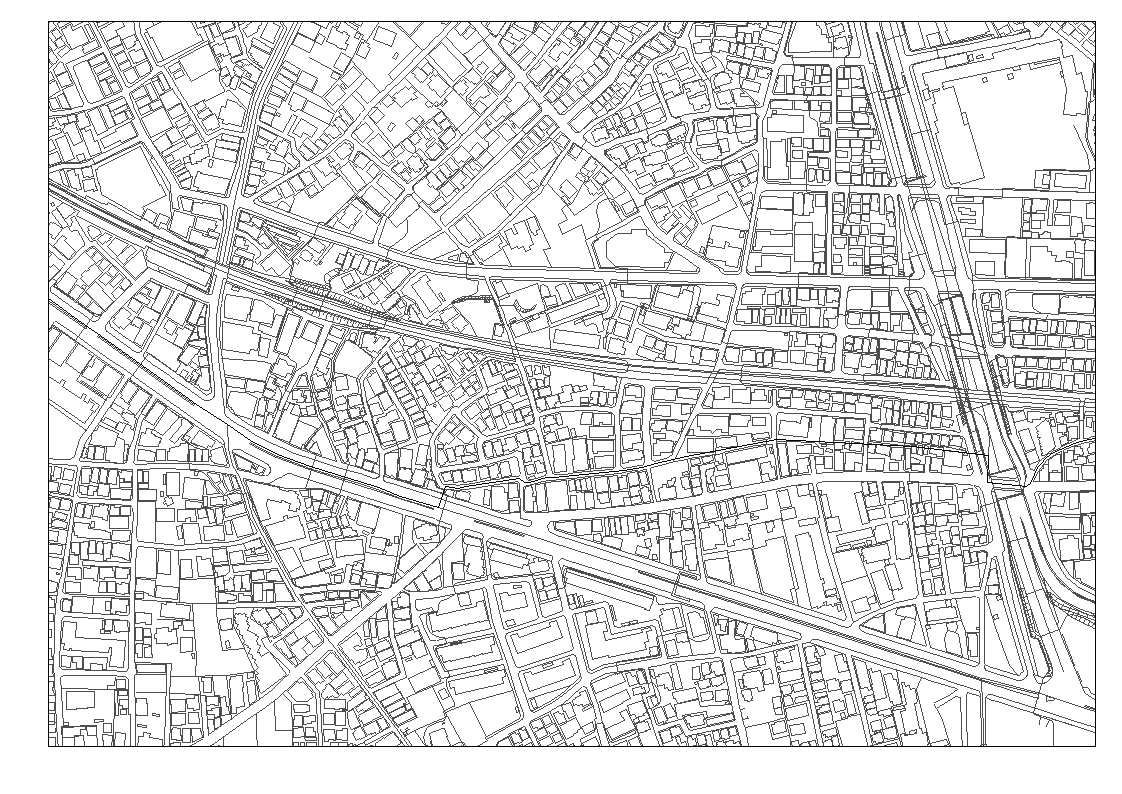 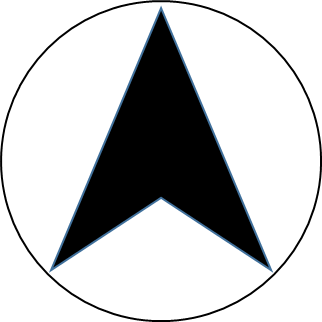 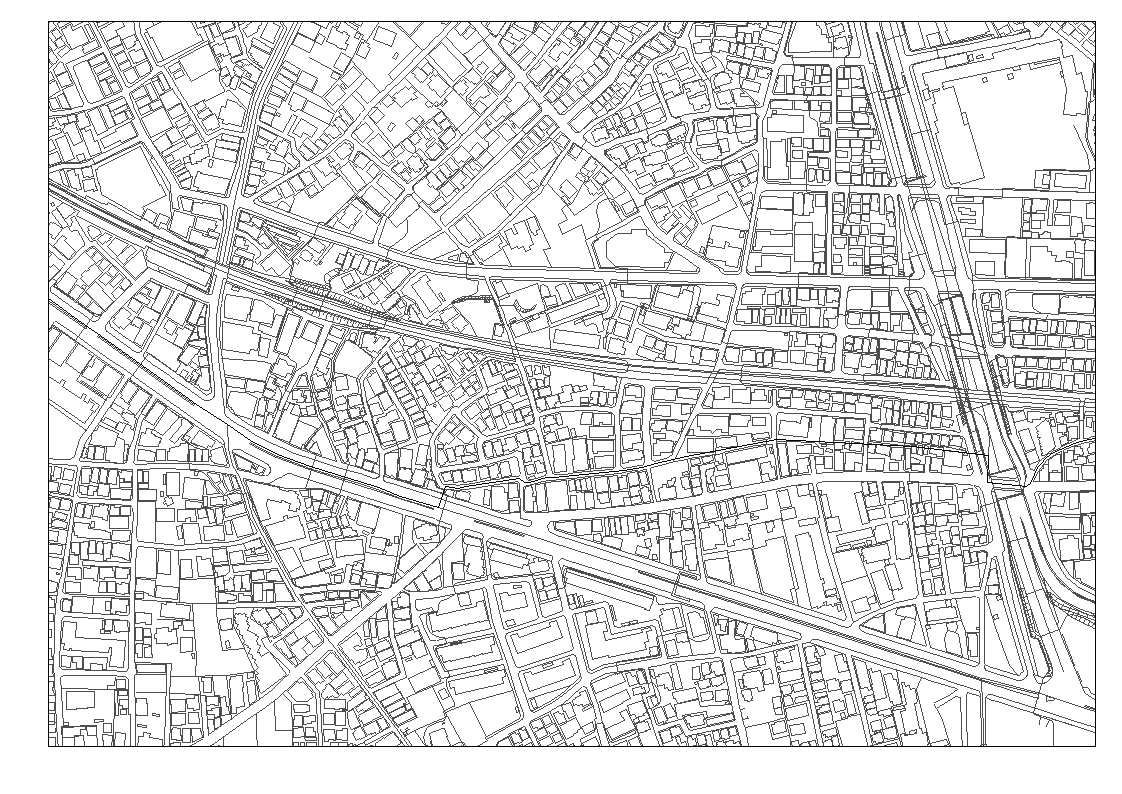 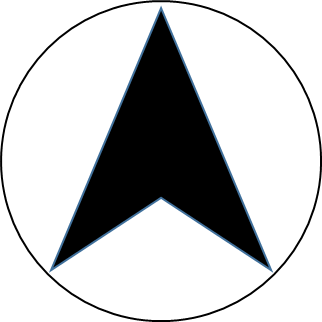 令和２年２月22日（土）ソライエアイル練馬北町　練馬区北町三丁目16番10号アクセス東京メトロ有楽町線・副都心線「地下鉄赤塚」駅徒歩7分東武東上線「下赤塚」駅徒歩９分お問い合わせ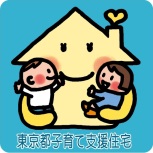 東京都住宅政策本部 住宅企画部 民間住宅課 子育て支援住宅担当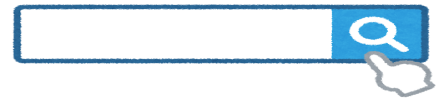 〒163-8001東京都新宿区西新宿2-8-1　都庁第二本庁舎13階TEL 03-5320-5011　FAX 03-5388-1481子育て世帯に配慮した住宅の見学会『参加申込書』子育て世帯に配慮した住宅の見学会『参加申込書』子育て世帯に配慮した住宅の見学会『参加申込書』子育て世帯に配慮した住宅の見学会『参加申込書』子育て世帯に配慮した住宅の見学会『参加申込書』子育て世帯に配慮した住宅の見学会『参加申込書』子育て世帯に配慮した住宅の見学会『参加申込書』氏名ふりがなふりがなふりがなふりがなふりがなふりがな氏名ご住所〒〒〒〒〒〒参加希望人数（申込者本人を含む）希望時間①10:00～11:30 、②13:00～14:30 、③15:00～16:30①10:00～11:30 、②13:00～14:30 、③15:00～16:30①10:00～11:30 、②13:00～14:30 、③15:00～16:30①10:00～11:30 、②13:00～14:30 、③15:00～16:30①10:00～11:30 、②13:00～14:30 、③15:00～16:30①10:00～11:30 、②13:00～14:30 、③15:00～16:30希望時間第１希望第2希望第3希望電話番号メールアドレス託児保育の希望※生後6か月以上10歳未満※希望される方は、2月10日までに申し込みください。 希望する　　　 希望しない　※スペースに限りがあるためご希望に沿えることができない場合があります。※希望者は別途お送りする、託児サービス利用申込書への記入が必要になります。　利用申込書は開催の二週間前を目途にメール又は郵送いたします。 希望する　　　 希望しない　※スペースに限りがあるためご希望に沿えることができない場合があります。※希望者は別途お送りする、託児サービス利用申込書への記入が必要になります。　利用申込書は開催の二週間前を目途にメール又は郵送いたします。 希望する　　　 希望しない　※スペースに限りがあるためご希望に沿えることができない場合があります。※希望者は別途お送りする、託児サービス利用申込書への記入が必要になります。　利用申込書は開催の二週間前を目途にメール又は郵送いたします。 希望する　　　 希望しない　※スペースに限りがあるためご希望に沿えることができない場合があります。※希望者は別途お送りする、託児サービス利用申込書への記入が必要になります。　利用申込書は開催の二週間前を目途にメール又は郵送いたします。 希望する　　　 希望しない　※スペースに限りがあるためご希望に沿えることができない場合があります。※希望者は別途お送りする、託児サービス利用申込書への記入が必要になります。　利用申込書は開催の二週間前を目途にメール又は郵送いたします。 希望する　　　 希望しない　※スペースに限りがあるためご希望に沿えることができない場合があります。※希望者は別途お送りする、託児サービス利用申込書への記入が必要になります。　利用申込書は開催の二週間前を目途にメール又は郵送いたします。託児保育の希望※生後6か月以上10歳未満※希望される方は、2月10日までに申し込みください。託児保育をご希望の場合は、ご記入ください託児保育をご希望の場合は、ご記入ください託児保育をご希望の場合は、ご記入ください託児保育をご希望の場合は、ご記入ください託児保育をご希望の場合は、ご記入ください託児保育をご希望の場合は、ご記入ください託児保育の希望※生後6か月以上10歳未満※希望される方は、2月10日までに申し込みください。人数年齢